政府采购项目项目编号：ZMZB2022YJJ-35陕西省药品安全监管综合业务系统升级改造项目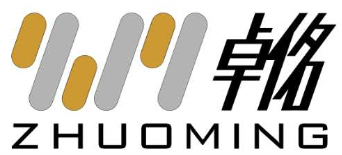 单一来源采购文件陕西卓佲项目管理有限公司2022年5月目 录第一部分  单一来源邀请函   	3第二部分  供应商须知前附表	7第三部分  供应商须知	13一、总 则	13二、采购文件	15三、响应文件	17四、响应文件的递交	19五、 采购程序	19六、签订合同	21第四部 分  评审办法	22第五部分 采购要求	23第六部 分  合同条款	33第七部分  响应文件格式	36第一部分  响应函	38第二部分 响应一览表	39第三部分  商务及技术响应说明	40第四部分  供应商资格要求	42第五部分  技术与服务方案	52第六部分  服务承诺	53第七部分  业绩一览表	54第八部分  供应商认为有必要说明的其他问题	55附件一、封袋正面标识式样	56附件二、保证金退还账户信息确认表	58第一部分  单一来源邀请函       陕西省药品安全监管综合业务系统升级改造项目邀请联易软件有限公司在西安市雁塔区科技路10号华奥大厦A座20层2002室获取采购文件，并于2022-05-17    14:30:00前递交响应文件。 一、项目基本情况：项目编号：ZMZB2022YJJ-35项目名称：陕西省药品安全监管综合业务系统升级改造项目采购方式：单一来源预算金额：1556100.00元采购需求：合同包1(陕西省药品安全监管综合业务系统升级改造项目):合同包预算金额：1556100.00元合同包最高限价：1556100.00元本合同包不接受联合体投标合同履行期限：自合同签订后到该项目服务期结束（具体服务起止日期可随合同签订时间相应顺延）二、 申请人的资格要求 1、满足《中华人民共和国政府采购法》第二十二条规定；2、落实政府采购政策需满足的资格要求：合同包1(陕西省药品安全监管综合业务系统升级改造项目)落实政府采购政策需满足的资格要求如下:（1）《政府采购促进中小企业发展管理办法》（财库〔2020〕46号）； （2）《财政部 司法部关于政府采购支持监狱企业发展有关问题的通知》（财库〔2014〕68号）；（3）《国务院办公厅关于建立政府强制采购节能产品制度的通知》（国办发〔2007〕51号）；（4）《节能产品政府采购实施意见》（财库〔2004〕185号）；（5）《环境标志产品政府采购实施的意见》（财库〔2006〕90号）；（6）《三部门联合发布关于促进残疾人就业政府采购政策的通知》（财库〔2017〕141号）。（7）《财政部 发展改革委 生态环境部 市场监管总局关于调整优化节能产品、环境标志产品政府采购执行机制的通知》（财库〔2019〕9号）。（8）陕西省财政厅关于印发《陕西省中小企业政府采购信用融资办法》（陕财办采〔2018〕23号）。3、本项目的特定资格要求：合同包1(陕西省药品安全监管综合业务系统升级改造项目)特定资格要求如下:（1）具有独立承担民事责任能力的法人、其他组织或自然人，提供合法有效的统一社会信用代码营业执照（事业单位提供事业单位法人证书，自然人应提供身份证）；（2）财务状况证明：供应商提供2020年度或2021年度完整的财务审计报告（成立时间至提交响应文件截止时间不足一年的可提供成立后任意时段的资产负债表），或其开标前三个月内银行出具的资信证明，或财政部门认可的政府采购专业担保机构出具的投标担保函；（3）社会保障资金缴纳证明：提供2021年1月以来至少一个月的社会保障资金缴存单据或社保机构开具的社会保险参保缴费情况证明。依法不需要缴纳社会保障资金的供应商应提供相关文件证明；（4）税收缴纳证明：提供2021年1月以来至少一个月的纳税证明或完税证明，依法免税的单位应提供相关证明材料；（5）法定代表人授权委托书（法定代表人参加响应时,只需提供法定代表人身份证）； （6）参加政府采购活动前3年内在经营活动中没有重大违法记录的书面声明；（7）具有履行合同所必需的设备和专业技术能力的书面声明；   （8）本项目不接受联合体投标。三、 获取采购文件 时间：2022年05月16日 至 2022年05月16日 ，每天上午 09:00:00 至 12:00:00 ，下午 13:30:00 至 17:00:00 （北京时间,法定节假日除外）地点：西安市雁塔区科技路10号华奥大厦A座20层2002室方式：现场获取售价：500元四、 响应文件提交 截止时间：2022年05月17日14时30分00秒 地点：西安市雁塔区科技路10号华奥大厦A座20层2002室开标室五、开启时间： 2022年05月17日 14时30分00秒 （北京时间）地点：西安市雁塔区科技路10号华奥大厦A座20层2002室开标室六、公告期限自本公告发布之日起3个工作日。七、其他补充事宜（1）现场购买采购文件时请携带单位介绍信原件、身份证原件及复印件加盖公章，售后不退，谢绝邮递。（2）在采购文件获取时间内通过电子邮箱发送电子版报名资料的方式获取采购文件，供应商出具的对领取人的授权委托书或介绍信以及领取人的身份证，加盖公章后以扫描件形式发送至shanxizhuoming_zb@163.com邮箱，邮箱标题以供应商名称和项目名称的方式命名，采购文件将通过邮箱发送，无须现场购买。（3）请供应商按照陕西省财政厅关于政府采购供应商注册登记有关事项的通知中的要求，通过陕西省政府采购网（http://www.ccgp-shaanxi.gov.cn/）注册登记加入陕西省政府采购供应商库。八、凡对本次采购提出询问，请按以下方式联系。 1、采购人信息：名称：陕西省药品监督管理局地址：西安市高新六路56号联系人：贺老师  029-622881842、采购代理机构信息名称：陕西卓佲项目管理有限公司地址：西安市雁塔区科技路10号华奥大厦A座20层2002室项目联系人：米文佳 董菊莉 毛梦华联系方式：029-88440695项目联系方式：项目联系人：米文佳 董菊莉 毛梦华电话：029-88440695陕西卓佲项目管理有限公司                                               2022年 05月16日第二部分  供应商须知前附表第三部分  供应商须知一、总 则适用范围    1.1 本采购文件适用于本次采购活动的全过程。    1.2 本次采购属政府采购，采购人、采购代理机构、供应商、单一来源采购人员的相关行为均受《中华人民共和国政府采购法》及实施条例、财政部规章及政府采购项目所在地有关法规、规章的约束，其权利受到上述法律法规的保护。合格的供应商  2.1供应商应遵守有关的国家法律、法规和条例，具备《中华人民共和国政府采购法》和本文件中规定的条件：具有独立承担民事责任的能力；具有良好的商业信誉和健全的财务会计制度；具有履行合同所必需的设备和专业技术能力；具有依法缴纳税收和社会保障资金的良好记录；参加此项采购活动前三年内，在经营活动中没有重大违法记录；法律、行政法规规定的其他条件。  2.2供应商存在下列情形之一，其响应文件按无效文件处理。（1）受到刑事处罚或者责令停产停业、吊销许可证或者执照、较大数额罚款等行政处罚，供应商在参加政府采购活动前3年内因违法经营被禁止在一定期限内参加政府采购活动（期限届满的，可以参加政府采购活动）。（2）供应商在响应截止日前在信用中国网（www.creditchina.gov.cn）被列入失信被执行人、重大税收违法案件当事人名单或在中国政府采购网（www.ccgp.gov.cn）被列入政府采购严重违法失信行为记录名单（处罚期限届满的除外，如相关失信记录已失效，供应商需提供相关证明资料）；费用供应商必须从代理机构购买采购文件，供应商自行转让或复制采购文件视为无效。采购文件一经售出，一律不退，仅作为本次单一来源采购使用。无论采购过程和结果如何，供应商自行承担与响应有关的全部费用。二、采购文件采购文件的构成采购文件是供应商准备响应文件和参加响应的依据，同时也是评审的重要依据，具有准法律文件性质。采购文件用以阐明采购项目所需的资质、技术、服务及报价等要求、采购程序、有关规定和注意事项以及合同主要条款等。本采购文件包括以下内容：单一来源邀请函；供应商须知前附表；供应商须知；评审办法；采购要求；合同条款；响应文件格式。供应商应认真阅读和充分理解采购文件中所有的事项、格式条款和规范要求。供应商未对采购文件全面做出实质性响应是供应商的风险。没有按照采购文件要求作出实质性响应的响应文件将被拒绝。采购文件的澄清2.1 供应商应认真阅读和充分理解采购文件中所有的事项，如有问题或疑议请及时函告。否则，视为同意采购文件的一切条款和要求并承担由此引起的一切法律责任。凡因供应商对采购文件阅读不深、理解不透、误解、疏漏、或因市场行情了解不清造成的后果和风险均由供应商自负。2.2任何对采购文件进行询问或要求进行澄清的供应商，均应在收到采购文件后二日内按采购文件中的通讯地址以书面形式递交代理机构，采购人或代理机构对收到的任何询问或澄清要求将在三个工作日内作出书面答复。采购文件的修改3.1 在响应截止时间五日前，无论出于何种原因，代理机构可主动地或在解答供应商提出的澄清问题时，对采购文件进行修改。采购文件的澄清和修改将以书面形式通知供应商，并作为采购文件的补充，与其具有同等法律效力。3.2 为方便供应商对采购文件修改或澄清内容有充分的时间进行补充修改，代理机构可适当延长响应截止时间，将变更时间书面通知购买采购文件的供应商。单一来源采购文件的解释权归代理机构。三、响应文件响应文件的编制供应商需依据采购文件内容和响应文件格式的要求编制响应文件，具体内容参见“第七部分 响应文件格式”。响应文件规格幅面（A4），推荐采用双面打印，按照采购文件所规定的内容顺序，统一编目、编页码装订，由于编排混乱导致响应文件被误读或查找不到，其责任应当由供应商承担。装订必须采用胶装形式，不得采用活页装订，必须编排页码。响应报价详见供应商须知前附表；货币详见供应商须知前附表；投标保证金4.1投标保证金按缴纳及退还详见供应商须知前附表；4.2供应商未按照采购文件要求交纳投标保证金的或投标保证金的交付单位和供应商的名称必须一致，视为无效响应。4.3未成交供应商的投标保证金，在成交通知书发出后5个工作日内无息退还；成交供应商的投标保证金在合同签订后5个工作日内无息退还。4.4发生下列情形之一的，代理机构将不予退还供应商交纳的投标保证金：在采购文件规定的响应有效期间，供应商撤回其响应文件；在采购人确定成交供应商以前放弃成交候选资格的；由于成交供应商原因未能按照采购文件的规定与采购人签订合同；由于成交供应商原因未能按照采购文件的规定交纳履约保证金；响应有效期内，供应商在政府采购活动中有违法、违规、违纪行为。响应有效期详见供应商须知前附表，响应有效期短规定期限的响应文件，视为无效文件，其响应将被拒绝。成交单位的响应文件有效期延长至合同执行完毕。响应文件的格式、装订、密封和签署6.1响应文件的装订详见供应商须知前附表；6.2响应文件的签署详见供应商须知前附表；6.3响应文件的密封详见供应商须知前附表；四、响应文件的递交响应文件递交1.1 供应商应当在提交响应文件的截止时间前，将响应文件密封送达响应地点。采购代理机构收到响应文件后，签收保存，并向供应商出具签收回执。代理机构项目承办人在递交截止时间前，只负责响应文件的接收、清点、造册登记工作，并请供应商代表签字确认，对其有效性不负任何责任。任何单位和个人不得在响应前开启响应文件。1.2代理机构不接受邮寄的响应文件。1.3 无论供应商成交与否，其响应文件恕不退还。响应文件的修改和撤回 在响应截止时间之后，供应商不得对其响应文件进行补充、修改或撤回。五、 采购程序响应会议1.1 采购代理机构按规定的时间和地点接收供应商递交的响应文件，主持采购会议。1.2由供应商授权代表检查响应文件的密封情况；经确认无误后，由采购代理机构工作人员拆封；1.3响应文件中出现下列情况，修正原则为：响应文件中开标一览表内容与响应文件中相应内容不一致的，以单独密封的开标一览表为准；大写金额和小写金额不一致的，以大写金额为准；单价金额小数点或者百分比有明显错位的，以开标一览表的总价为准，并修改单价；总价金额与按单价汇总金额不一致的，以单价金额计算结果为准； 响应文件正本与副本不一致的，以正本为准；响应文件单独密封递交的开标一览表与正本不一致的，以单独密封递交的开标一览表为准；同时出现两种以上不一致的，按照前款规定的顺序修正。修正后的报价按照《政府采购货物和服务招标投标管理办法》第五十一条第二款的规定经供应商确认后产生约束力，供应商不确认的，其响应无效。单一来源采购人员2.1为确保协商工作公开、公平、公正，依法成立单一来源采购人员。 单一来源采购人员应当为3人（含）以上单数。单一来源采购人员成员应当遵守并履行下列责任和义务：2.1.1遵纪守法，客观、公正、认真负责地履行职责，审查响应文件是否符合采购文件的要求，并做出评价；2.1.2要求供应商对响应文件有关事项作出解释或澄清；2.1.3按照采购文件的要求进行协商；2.1.4对协商过程和结果以及供应商的商业秘密保密；2.1.5参与协商情况记录的起草；2.1.6配合采购人、代理机构答复供应商提出的质疑；2.1.7配合财政部门处理投诉工作；响应文件初审 3.1 供应商的资格性审查依据法律法规和采购文件的规定，由采购人或采购代理机构对供应商的资格证明文件进行审查，以确保供应商是否具备相应资格。 3.2 响应文件符合性审查单一来源采购人员应当对符合资格的供应商的响应文件进行符合性审查，以确定其是否满足采购文件的实质性要求。符合性审查内容详见供应商须知前附表。3.3对通过审查的，被认为其响应文件完整、合格，有效，可进入下阶段的协商。 响应文件澄清4.1 在协商期间,采购代理机构可根据采购人或采购代理机构对其响应文件有疑义不清楚的内容，要求供应商对其响应文件进行澄清。4.2 供应商必须按照单一来源采购人员通知的内容和时间做出书面答复，该答复经法定代表人或供应商代表的签字认可，将作为响应文件内容的一部分。供应商拒不按照要求对响应文件进行澄清、说明或者补正的，供应商将自行承担无效响应的风险。 协商单一来源采购人员应严格按照采购文件的要求和条件进行；具体协商原则和成交条件详见采购文件第四部分“评审办法”。确认协商记录6.1代理机构在协商结束后2个工作日内将协商情况报告送达采购单位，采购单位在收到协商情况报告后5个工作日内，按照协商情况报告确认结果，同时书面复函代理机构；6.2代理机构收到采购单位“成交复函”后2个工作日内，在财政部门指定的政府采购信息媒体上发布公告，并向供应商发出“成交通知书”。六、签订合同分  评审办法1、评定原则：1.采取单一来源方式采购的，采购人与供应商应当在保证采购项目质量和双方商定合理价格的基础上进行采购。2、谈判方式及程序：    2.1.初审和初评：由单一来源采购人员对参谈供应商提供的文件资料进行初审和初评。    2.2.第一轮谈判：对参谈供应商再次进行评审、质疑和澄清。在此阶段，单一来源采购人员依据参谈供应商递交的文件资料进行服务和商务谈判，根据评审情况要求参谈供应商进行重新承诺服务和第二次报价，以满足采购人最大需求。    2.3.第二轮谈判：对第一轮谈判结果不满意，单一来源采购人员可以再次要求参谈供应商进行第二轮谈判，谈判内容及要求跟第一轮谈判一样。    2. 4.谈判轮次最多不得超过三轮。    2.5.最终报价：谈判结束前，单一来源采购人员需对参谈供应商要求一次最后的报价。    2. 6.如果单一来源采购人员对最终结果还是不满意的，单一来源采购人员有权决定拒绝谈判。    2.7.谈判时，供应商应派代表参加谈判。参谈供应商人员必须在由采购代理机构指定的地点，并及时解释和澄清参谈文件内容及重新承诺书等。3、成交原则：采取单一来源方式采购的，采购人与供应商应当在保证采购项目质量和双方商定合理价格的基础上进行采购。  采购要求一、项目背景为创新政府管理方式，规范市场执法行为，根据《陕西省食品药品安全监管信息化建设“十三五”规划》的总体要求，结合我省药品安全监管信息化工作实际，陕西省药品监督管理局于2019年11月启动陕西省药品安全监管综合业务系统建设（以下简称“综合业务系统”），综合业务系统以统一身份认证为入口，以微服务分布式技术架构为基础，以政务云资源为支撑，以规范有效的运维服务机制为保障，实现了药品安全监管类行政审批、日常监管、监督抽检、稽查执法和信用评级全业务办理的信息化支撑，建成了企业申报端、综合监管端和公众公开查询端，满足政府、企业、公众不同使用人员的应用需求。通过移动监管端和微信申报端进行政企互动，提高了全省监管人员的工作效率，减少企业负担，提升了为行政相对人的服务水平。二、系统应用情况2020年7月综合业务系统全部建成并在全省上线运行，正常运行时间已经超过一年，截止2021年7月底，覆盖全省13个市级局、107个区县局、1400多个监管所，涉及监管人员12321个，涉及企业端用户28554个，基本覆盖了全省的所有监管人员和监管对象。行政许可在省市县各级药品监管和行政审批部门得到全面应用，共计办理各类许可（含备案）51461项，为形成全省药械化“一盘棋”监管摸清底数发挥了重要作用。2020和2021年药械化抽检全部通过综合业务系统开展，今年已经完成7583个批次的抽样和送检任务，进一步规范了全省药械化抽检工作。应用日常监管模块建立了339个检查文书，制定766个检查计划，拟实施4071户次检查，完成检查1611户次，补录2524个检查记录。监管档案为全省药械化57654户企业建立了“一企一档”，为7296个药品、2018个医疗器械产品建立了品种档案，为63844名重点监管人员建立了人员档案。综合业务系统总体运行情况良好，在2019年试运行期间就被国家药监局评选为全国药品智慧监管典型案例，在2021年完成了三级等保备案。三、项目需求分析3.1需求概述综合业务系统是陕西全省药品安全监管的核心支撑平台，在应用过程中，需要根据各业务部门工作实际，对原有功能进行优化调整，增加新的应用功能，不断拓展综合业务系统应用的深度和广度。为便于实际工作开展，形成了需求提出、技术部门评估细化、实际研发测试及上线、应用反馈再优化的常态化工作机制。当需求积累到一定量后，根据省局年度预算安排，统一汇总需求，编制建设方案，开展成本评估，执行政府采购程序，进行验收和项目结算。本次项目主要是对原有功能模块基础上系统优化和功能扩展、系统性能优化调整和增强系统安全防护三个方面的内容。3.2系统优化和功能扩展3.2.1行政审批系统需求将建设全陕西省药品行政审批系统，覆盖省、市、县、所药品、医疗器械和化妆品的行政审批或者备案等工作，对审批事项的资料受理、审核、现场 勘验、审批、公示和打证等环节全部实现网上办理，实现流程可自定义、办件人可设定、表单可配置的全程电子化监管工作流，支持和药品审评和查验中心等系统对接或者是将审评及查验流程纳入系统，并与现有的企业基本数据库对接，实现企业的行政审批系统数据的对接。同时在此基础上，实现数据的统计、汇总功能，为陕西省药品监管提供基础数据，为应急处理和领导决策提供参考。系统涵盖网上申请、受理、现场核查、审核、审批、发证等环节。按照业务流程实现新办、变更、延续、补办、注销申请的信息录入、受理、现场核查、审核、审批在系统中的处理。针对每个办理环节及时进行办理意见的填写或意见模版选择和保存，实现信息的自动流转及自动生成相应文书，办理材料及申请书受理通知书、核查表、证照等文书（要求按原国家药品监督管理总局电子证照格式标准生产电子证照及登记证的查看及打印等功能）。行政许可属于多级联合审批。3.2.2电子证照系统需求电子证照服务于行政许可业务，为各类许可提供最终的电子证照信息输出转换功能。根据国家颁发的电子证照6项国家标准和《国家政务服务平台》等相关标准，满足药品许可证向电子证照的信息输出和转换，进一步深化“互联网+政务服务”模式。电子证照系统集成各许可事项的过程信息及结果信息，以安全、可靠和规范的版式文件为最终表现形式，融合在各许可系统制证和发放环节。3.2.3日常监管系统需求日常监督检查系统将实现全省通用、信息共享，满足省—市—区(县)—所的分层应用。实现对药品生产（医疗机构制剂）、流通、使用环节；医疗器械注册、备案、生产、经营、使用环节；化妆品生产、经营环节监督检查工作的管理，通过检查任务的下发，移动端现场检查的汇总，检查问题的解决，和以及与其他平台的交互等形成一个立体的、便捷的、信息互联而又会聚的监管体系。系统以监管业务作为主线设计，针对“两品一械”的生产和流通监管，业务功能都能有统一的标准和规范，都能给用户带来相同的操作习惯，产生的数据便于上级汇总和统计数据，同时平台合并相同的业务功能，辅助以用户权限区分，大大减少系统复杂度。监管人员可对往年检查的历史任务在系统中进行补录，系统具备历史任务逐条补录和批量导入的功能。批量导入提供模板下载的功能，对于导入时不符合规定的数据，提示错误日志。3.2.4监管档案系统需求监管档案系统是针对监管对象建立的基础数据库，以行政审批系统数据为基础，对数据进行统一的分类、汇总，整合各个监管业务系统数据，为各业务应用的信息流转提供了数据基础，同时形成“一企一档”、“一品一档”和“一人一档”模式的企业监管档案，并且互通互联，便于监管部门进行筛选查看。支持将两品一械企业在 GIS 地图上进行统一标记，支持按照企业类型的不同分类展示。系统能够根据企业所在的地址计算其所处的经纬度信息，并能够依照企业类型的不同在地图上进行标记。3.2.5企业服务系统需求实现对药品、医疗器械、化妆品生产经营企业申报事项进行合理呈现，方便企业按需申报各类行政许可事项，申报数据提交后流转至行政审批系统进行审批。需要加强数据互联互通，通过数据带入、设定默认值、增加说明示例等方式增强服务系统的易用性。通过业务协同和数据共享，方便企业补正资料，查看业务办理进度等。企业通过服务系统能够进行监管信息查询、自查、通知下发、监管互动等功能。能够和陕西省政务服务网、省局政务网站进行融合。3.2.6公众服务系统需求为了贯彻落实中共中央办公厅、国务院办公厅《关于全面推进政务公开工作的意见》要求，进一步推进决策、执行、管理、服务、结果的公开，加强监管部门的服务能力、积极落实企业主体责任、回应社会关切，坚持推动简政放权、放管结合、优化服务改革，需要加强药品安全信息的公开公示，建立完善的药品安全公开公示机制，加强公众对于药品安全监管工作的参与感，提升公众的药品安全意识，倒逼药品行业良性竞争，推动全民共治良好局面的形成。3.2.7数据共享交换系统需求根据药品监管数据资源共享管理办法等规章制度，进一步明确药品监管数据产生、保存、更新、使用、共享、开放、维护的权责，该保密的必须保密，该公开的必须公开，该共享的必须共享，从源头上破除各自为战的局面，避免形成“数据孤岛”。依照信息资源目录开展数据交换，支撑政务信息资源跨地区、跨层级、跨部门互认共享。依托国家电子政务外网，以国家、省两级数据中心为主干通道和核心节点，实现与国家数据中心的互联互通和共建共享， 通过数据交换，结合自身业务进行数据开发利用，将行政许可系统产生的数据通过数据接口对接至国家局、下级市场监管部门、省信用办、省政府服务网及其它政府部门，实现数据共享。同时可通过接口完成与省局已建的新药审批系统等实现对接。3.3非功能性需求分析3.3.1软件体系架构需求软件开发使用 J2EE体系结构来实现平台的开发、部署和管理相关的复杂问题。 利用中间层集成框架，来满足高可用性、高可靠性以及可扩展性的应用的需求。软件基于 Web 的架构，采用 B/S（浏览器/服务器）方式的多层架构体系，满足药品监督管理局集中管理的要求。3.3.2总体框架需求本次总体框架在参照《国家电子政务总体框架》的基础上，按照体系模型分层进行各部分的设计。用户层为用户与系统进行交互的界面平台。平台具备多渠道接入管理、单点登录等管理功能，同时按照药品监管人员、公众、企业等不同的用户群设计相应的工作台，以允许用户进行功能定制、智能提醒、界面设置等个性化设置。应用层主要是构建行政审批、电子证照、日常监管、监管档案、企业服务、公众服务、信用评级、监督抽检、稽查执法、移动监管APP等应用系统。支撑层主要根据本项目的建设需要，进行用户统一、数据交换、内容管理、地理信息、工作流等支撑组件。数据层建于基础设施层之上，为上层的应用支撑层提供各种信息资源，主要包括信息资源库、各类业务数据库的构建。基础层包括为系统运行提供支撑的硬件系统及系统软件，分为主机系统、存储备份系统、系统软件、安全设施、网络及机房建设等几个部分。此外还包括对运行维护保障体系、标准规范保障体系、信息安全保障体系等三大体系的完善。3.3.3关键技术需求（1）分布式系统本项目建设将基于分布式的架构，将不同的药品监管业务分布在不同的主机，通过集群将各个业务服务器集中在一起，各个主机之间的差别以及主机之间的通信方式的差别对用户是隐藏的，用户和应用程序无论在何时何地都能够以一种一致和统一的方式与分布式系统进行交互。分布式系统的目标就是为了处理单个计算机无法处理的任务，当任务增加的时候，通过扩展计算机节点达到动态伸缩的效果，同时整个系统不会因为一台机器出故障而导致整体不可用，通过分布式架构来冗余系统以消除单点故障，从而提高系统的可用性。因为软件服务模块被拆分，开发和发布速度可以并行而变得更快，系统扩展性更高。分布式技术实现药品监管业务具有以下优势：高性能：提供快速的访问体验。高可用：业务服务一直可以正常访问。可伸缩：通过硬件增加/减少，提高/降低处理能力。安全性：提供网站安全访问和数据加密，安全存储等策略。扩展性：方便的通过新增/移除方式，增加/减少新的功能/模块。敏捷性：随需应变，快速响应。（2）微服务架构微服务架构将单一应用程序划分成一组小的服务，服务之间互相协调、互相配合。每个服务运行在其独立的进程中，服务与服务间采用轻量级的通信机制互相沟通（通常是基于HTTP的RESTful API）。每个服务都围绕着具体业务进行构建，并且能够被独立地部署到生产环境、类生产环境等。系统中的各个微服务可被独立部署，各个微服务之间是松耦合的。每个微服务仅关注于完成一件任务并很好地完成该任务。在所有情况下，每个任务代表着一个小的业务能力。（3）大数据技术本项目针对药品安全和管理的需求，利用大数据技术实现药品安全追溯、监管的大数据应用服务，通过对药品安全信息的建模、分析、挖掘、管理。通过汇聚药品监管各部门的药品审批数据、药品安全监管数据、药品检验监测数据、药品生产经营企业数据、药品安全投诉举报数据，建成药品安全大数据资源库，对于非结构化数据，结合语义分析技术，从药品监管局的文书、档案、音视频等资料中提取结构化信息，为数据的挖掘和分析提供支持，发现潜在的药品安全问题，促进政府部门间联合监管，为企业、第三方机构、公众提供药品安全大数据服务。（4）云计算技术系统统一部署在省信息化中心，由省信息化中心提供云计算资源、云存储资源和网路资源等资源，以及提供数据交换软件和负载均衡软件等支撑服务，实现云资源和支撑服务的统一管理，最大程度实现资源的共享利用。在云平台上构建业务系统，由省药品监管局和省信息化中心维护方共同提供服务保障。（5）地理信息技术通过应用地理信息技术，实现在地图上进行网格边界划分，并在地图上对企业描点定位，将企业信息和地理信息进行关联。工作人员可以查阅本辖区内所有企业整体概况，在巡查过程中根据定位信息，查阅附近企业详细信息，开展监督检查工作，领导可以对检查工作进行统计分析，结果数据在地图上进行直观展示。（6）工作流引擎技术系统工作流引擎参照并遵循WFMC，提供完整REST/SOAP接口、自由工作流事件接口，方便内部扩展和异构系统的远程调用，强大的组织模型规则解析引擎和分支流转规则解析引擎，面向业务管理人员的交互体验，所需而变，零代码开发。（7）文书定制技术对业务中所需不同类型检查文书支持定制支持，保障业务灵活性，结合工作流引擎，实现可针对不同监管机构，实现不同工作流程，采用不同表单及文书的工作模式。（8）报表组件技术提供多种报表组件，其中图表组件包括：基本的折线图、柱状图、条形图、面积图、饼图、堆积图、雷达图、气泡图、散点图、瀑布图、多维条形图等，同时还支持和弦图、力导向关系图、填充气泡图、笛卡尔坐标系热力图、旭日图、视频组件、日历组件、动态词云图、3D柱状图、3D散点图以及GIS地图等高级图表组件。3.3.4性能需求本项目系统的性能指标至少要达到以下的基本要求：（1）对于特定的业务，项目建设时在最大限度地满足业务开展要求和用户使用习惯的前提下，制定具体的性能要求指标。（2）响应时间特指用户当次交易提交给系统到系统反馈出结果的时间：（a）系统一般查询响应时间≤3秒，多条件复杂查询响应时间≤5 秒，涉及复杂逻辑处理和操作响应时间在100 万数据记录内不超过8 秒；（b）复杂查询在100 万数据记录内一般不超过10 秒。（3）复杂的动态查询的响应时间，随着数据量增长以及查询复杂度的增加，也应保持在业务分析人员可容忍的时间内。（4）单项统计、复合汇总统计的响应时间随着数据量增长以及统计复杂度的增加，也应保持在业务分析人员可容忍的时间内。（5）提供对外数据共享需求时，不能影响繁忙时间业务分析的使用。（6）系统采用负载均衡技术，排除单点故障的可能性。3.4安全需求根据信息化项目合同及安全设计方案的内容，结合国家、地方的信息安全相关标准、规范要求，从项目功能、物理安全、网络安全、主机安全、应用安全、数据安全等方面，满足安全设计方案的建设目标，项目所采取的安全防护措施应满足项目建设及和后续安全稳定运行的需要，满足信息安全等级保护三级要求，本次项目使用的软硬件皆须采用国产化产品，确保电子政务系统的信息安全。3.4.1运维管理需求（1）建立健全信息化运维管理制度和服务支撑系统，包括对系统的运行、信息的维护、安全保密、系统监管、工作流程等制度的建设。建成有效的运维保障体系，切实提高运维质量，保障信息系统的安全可靠运行。（2）提供运维后台工具以及运维服务。系统后台管理维护是系统稳定运行与发展的坚强后盾，因此须选择成熟的技术路线，并提供一整套易用的后台工具。要能掌握历史及实时的系统在线人数、并发数、服务器信息、数据库信息等并以图表的形式展示，要有及时可靠的预警机制，要能通过历史运维信息预测可能出现问题的时间以便于提前做好预案，要确保运维服务的有效性，可及时解决系统服务中断、响应速度慢、部分服务功能失效等问题。（3）提供与最终软件同版本的可安装使用的安装包和技术文档，甲方可以自行安装和部署使用。3.4.2其他需求（1）本项目软件开发须采用分布式云平台，基于微服务架构，各应用系统之间相互独立，通过服务之间定义良好的接口和契约联系起来，服务之间松耦合，通过统一的数据交换使每个业务系统之间可以数据共享，服务互通，将数据汇总数据中心，进一步提高数据的利用率，提供更优的决策分析处理体系规范要求。（2）本项目软件系统开发交付使用后应具备PC 端和移动端使用功能，与省局政务网站实现融合。（3）本项目须实现与省药监局统一身份认证系统对接，实现统一登录和统一用户管理，与统一认证平台使用的陕西CA认证系统实现对接，保障用户身份合法性及数据的真实有效性。（4）满足高扩展性要求，提供统一的平台支撑服务，实现业务复用，包含地理信息服务、消息中间件、工作流引擎、报表设计工具、电子签章等方面。（5）提供高效协同的项目管理工具，方便项目相关各方实时掌握项目计划、沟通交流、进展情况、过程资料、任务跟踪，统计报表等，要支持APP和客户端的形式以便于各项目方更准确方便的掌握项目信息，保证本项目高标准高质量按时限完成。四、建设模块需求及功能描述分  合同条款甲方：           乙方：合同编号：  根据《中华人民共和国政府采购法》、《中华人民共和国民法典》等法律法规，甲方通过单一来源采购，选定乙方为成交单位。甲、乙双方在平等基础上协商一致，达成如下合同条款：一、合同内容乙方负责按以上确定的服务及配套内容进行服务，及时制定服务计划，确保所有服务有序、安全、全面进行，做好服务工作。二、合同价格合同总价：人民币大写              元整；￥           元。合同单价是指分项服务完毕所需要的地点、完成后的价格，其中已包含服务费用、杂费规费、人工服务费、设备使用、通讯、文件资料费等产生的一切相关费用。合同履行期间，均不考虑物价波动，为一次性包死价格。三、款项支付合同签订后30日内向乙方支付合同总价款的50%，项目整体验收合格后30日内支付至合同总价款的95%，剩余5%待项目质保期满后30日内一次性无息后支付。四、实施条件1、服务地点：2、服务期限：五、质量保证1、乙方保证所提供的服务有保障措施，包括组织保障、人员保障、产品保障，并安全按照相应文件计划、安排、配置进行；2、乙方要以严肃认真、及时准确、高度负责的态度和行为，为甲方提供优质高效的服务。    3、 乙方在本项目实施过程中造成物件的损坏和丢失等需对本项目按原价三倍赔偿。六、验收方式在服务完成前所发生的一切损失及费用由乙方承担。服务内容达到标书要求的，验收通过；验收不合格的，完成标书服务要求；服务内容仍达不到要求的，按本合同第八条第2款处理。违约责任：1、合同生效后，甲乙双方应按合同规定认真履约。合同履约责任只涉及合同甲乙双方，不考虑第三方因素。2、乙方对服务过程中出现的问题推委、拖延，24小时未作出服务响应，应接受甲方的合理处罚。3、由于乙方原因不能履行合同服务项目，或履行合同质效达不到规定，甲方有权聘请第三方公司执行合同内所列项目，发生费用从乙方服务费用中扣除支付。合同争议的解决1、合同一经签订，不得随意变更、中止或终止。对确需变更、调整或者中止、终止合同的，应按规定履行相应的手续。2、合同执行中发生争议的，甲、乙双方应协商解决，协商达不成一致时，可向甲方所在地人民法院提请诉讼。其它事项甲、乙双方做为合同执行的主体，有义务及时完全履行合同。2、合同未尽事宜，由甲、乙双方协商，协商方案作为本合同不可分割的组成部分，与本合同具有同等法律效力。3、单一来源文件和乙方的响应文件以及合同附件均为合同不可分割的部分。4、合同一式陆份，甲方持肆份、乙方执壹份，招标代理机构壹份。双方签字盖章后生效，合同执行完毕自动失效。（合同的服务承诺长期有效）。十、本合同解释权归甲方所有。第七部分  响应文件格式项目编号： ZMZB2022YJJ-35       （正本或副本）陕西省药品安全监管综合业务系统升级改造项目响应文件供应商（单位名称及公章）：____________________日  期：__________目 录第一部分  响应函第二部分  响应一览表第三部分  商务及技术响应说明第四部分  供应商资格要求第五部分  技术与服务方案第六部分  服务承诺第七部分  业绩一览表第八部分  供应商认为有必要说明的其他问题第一部分  响应函陕西卓佲项目管理有限公司：我单位收到项目名称：               编号为：                 的采购文件，经详细研究，我公司决定参加本次采购活动。为此，我方郑重承诺以下诸点，并负法律责任。1、愿意按照采购文件中的全部要求，提供合格的产品及完善的技术服务，履行合同的责任和义务。2、我方提交的响应文件正本______份、副本_______份，电子文档_____份、报价一览表_____份。3、我们已详细阅读了采购文件，完全理解并同意放弃提出含糊不清和误解问题的权力。4、如果我方在规定的响应有效期内撤回响应文件及承诺，我们的保证金将被对方没收。5、同意向贵方提供贵方可能要求的任何证据资料。6、我方承诺投标有效期为开标后90日历日内有效。7、所有关于本次响应的函电，请按下列地址联系：供应商（单位名称及公章）：____________________法定代表人或被授权人（签字或盖章）：____________________地    址：____________________开户银行：____________________帐    号：____________________电    话：____________________传    真：____________________邮    编：____________________日    期： _____年_____月_____日 响应一览表     项目名称：陕西省药品安全监管综合业务系统升级改造项目      项目编号：ZMZB2022YJJ-35供应商（单位名称及公章）：____________________法定代表人或被授权人（签字或盖章）：_____________日  期：_____年_____ 月_____第三部分  商务及技术响应说明商务偏离表本表须按“供应商须知前附表”中所列商务条款进行比较和响应；2、该表必须按照采购文件要求逐条如实填写，根据情况在“偏离情况”项填写正偏离或负偏离或无偏离，在“说明”项填写正偏离或负偏离原因。3、该表可扩展。商务条款不允许负偏离；供应商（单位名称及公章）：______________________法定代表人或被授权人（签字或盖章）：______________________日    期： _____年_____ 月_____ 日技术偏离表1、本表须按“第五部分采购要求”中所列技术要求进行比较和响应；2、该表必须按照采购文件要求逐条如实填写，根据情况在“偏离情况”项填写正偏离或负偏离或无偏离，在“说明”项填写正偏离或负偏离原因。3、该表可扩展。供应商（单位名称及公章）：______________________法定代表人或被授权人（签字或盖章）：______________________日    期： _____年_____ 月_____第四部分  供应商资格要求基本资格条件：供应商符合《政府采购法》第二十二条规定条件的承诺函致陕西卓佲项目管理有限公司：本公司（公司名称）参加（项目名称）的投标活动，现承诺：我公司满足政府采购法第二十二条关于供应商的资格要求：（一）具有独立承担民事责任的能力；（二）具有良好的商业信誉和健全的财务会计制度；（三）具有履行合同所必需的设备和专业技术能力；（四）有依法缴纳税收的良好记录；（五）参加政府采购活动前3年内在经营活动中没有重大违法记录；（六）法律、行政法规规定的其他条件。本单位对上述承诺的内容事项真实性负责。如经查实上述承诺的内容事项存在虚假，我单位愿意接受以提供虚假材料谋取中标追究法律责任。供应商（单位名称及公章）：______________________法定代表人或被授权人（签字或盖章）：___________________日期：_____年_____ 月_____特定资格条件：（1）具有独立承担民事责任能力的法人、其他组织或自然人，提供合法有效的统一社会信用代码营业执照（事业单位提供事业单位法人证书，自然人应提供身份证）；（2）财务状况证明：供应商提供2020年度或2021年度完整的财务审计报告（成立时间至提交响应文件截止时间不足一年的可提供成立后任意时段的资产负债表），或其开标前三个月内银行出具的资信证明，或财政部门认可的政府采购专业担保机构出具的投标担保函；（3）社会保障资金缴纳证明：提供2021年1月以来至少一个月的社会保障资金缴存单据或社保机构开具的社会保险参保缴费情况证明。依法不需要缴纳社会保障资金的供应商应提供相关文件证明；（4）税收缴纳证明：提供2021年1月以来至少一个月的纳税证明或完税证明，依法免税的单位应提供相关证明材料；（5）法定代表人证明书及法定代表人授权书5-1法定代表人证明书5-2法定代表人授权书陕西卓佲项目管理有限公司：本授权委托书声明：我（法定代表人姓名）   系注册于  （供应商地址）     的（供应商名称）  的法定代表人，现代表公司授权（被授权人的姓名、职务）   为我公司合法代理人，代表本公司参加  （项目名称） 采购项目编号为     的采购活动。以我方名义全权处理该项目有关谈判、签订合同以及执行合同等一切事宜。本授权书于   年   月   日生效，自投标文件递交截止之日起    日历天，特此声明。供应商（单位名称及公章）：_________________                   法定代表人（签字或盖章）：_________________                   被授权人姓名：      性别：        职务：______被授权人身份证号码：_________________                                  联系地址：_________________               联系电话：_________________法定代表人及被授权人身份证复印件/扫描件（6）无重大违法记录声明我单位参与陕西卓佲项目管理有限公司组织_______________________(项目名称)单一来源谈判，我单位郑重声明：我方参加本项目单一来源谈判工作前三年内无重大违法活动记录，符合《中华人民共和国政府采购法》规定的供应商资格条件，我方对此声明负全部法律责任。特此声明。
供应商（单位名称及公章）：______________________法定代表人或被授权人（签字或盖章）：___________________日    期：_____年_____ 月_____（7）具有履行合同所必需的设备和专业技术能力的书面声明(采购人名称）_______________________：我单位参与陕西卓佲项目管理有限公司组织的____________________(项目名称)，我单位郑重声明：我方具有履行合同所必需的设备和专业技术能力，符合《中华人民共和国政府采购法》规定的供应商资格条件，我方对此声明负全部法律责任。特此声明。供应商（单位名称及公章）：______________________法定代表人或被授权人（签字或盖章）：______________________日    期：_____年_____ 月_____（8）本项目不接受联合体投标：非联合体投标声明我司参加本次项目名称：              编号：        政府采购的投标，非联合体投标，如有虚假，承担相应责任。特此声明！供应商（单位名称及公章）：______________________法定代表人或被授权人（签字或盖章）：___________________日    期：_____年_____ 月_____           第五部分  技术与服务方案由供应商自行编写，无具体格式。第六部分  服务承诺服务承诺由供应商自行编写，无具体格式。 业绩一览表后附合同复印件供应商（单位名称及公章）：_________________________法定代表人或被授权人（签字或盖章）：_____________________日    期：_____年_____月_____日第八部分  供应商认为有必要说明的其他问题例如：响应保证金缴纳凭证附件一、封袋正面标识式样响应文件正本封袋正面标识式样响应文件副本封袋正面标识式样附件一、响应一览表封袋正面标识式样电子文档封袋正面标识式样附件二、保证金退还账户信息确认表项目名称：项目编号：注：本表在退保证金时填写，单位公章需清晰完整。公平       公正专业       高效企业名称：陕西卓佲项目管理有限公司地址：西安市雁塔区科技路十号华奥大厦A座20层2002室邮政编码：710065电话：029-88440695传真：029-88440695品目号品目名称采购标的数量（单位）技术规格、参数及要求品目预算(元)最高限价(元)1-1行业应用软件开发服务陕西省药品安全监管综合业务系统升级改造1（项）详见采购文件1556100.001556100.00序号内容说明和要求1资格要求（一）基本资格条件：满足《中华人民共和国政府采购法》第二十二条规定。（二）特定资格要求：（1）具有独立承担民事责任能力的法人、其他组织或自然人，提供合法有效的统一社会信用代码营业执照（事业单位提供事业单位法人证书，自然人应提供身份证）；（2）财务状况证明：供应商提供2020年度或2021年度完整的财务审计报告（成立时间至提交响应文件截止时间不足一年的可提供成立后任意时段的资产负债表），或其开标前三个月内银行出具的资信证明，或财政部门认可的政府采购专业担保机构出具的投标担保函；（3）社会保障资金缴纳证明：提供2021年1月以来至少一个月的社会保障资金缴存单据或社保机构开具的社会保险参保缴费情况证明。依法不需要缴纳社会保障资金的供应商应提供相关文件证明；（4）税收缴纳证明：提供2021年1月以来至少一个月的纳税证明或完税证明，依法免税的单位应提供相关证明材料；（5）法定代表人授权委托书（法定代表人参加响应时,只需提供法定代表人身份证）； （6）参加政府采购活动前3年内在经营活动中没有重大违法记录的书面声明；（7）具有履行合同所必需的设备和专业技术能力的书面声明；      （8）本项目不接受联合体投标。以上项为资格审查必备资质。评审时，根据供应商响应文件中提供的上述资格证明文件（原件备查）进行资格审查，未通过资格审查的，其响应文件将按无效响应文件处理。2符合性审查有下列情形之一的，应在符合性审查时按照无效响应处理。响应报价超过采购预算； 响应文件的服务期、质保期不满足采购文件要求；响应文件的数量、签署、盖章、装订不符合采购文件要求；响应文件无响应有效期或有效期达不到采购文件要求的；供应商未按照采购文件要求缴纳保证金或保证金缴纳少于采购文件要求的；供应商针对同一项目递交两份或多份内容不同的响应文件，未书面声明哪一份是有效的或出现选择性报价的；响应文件出现漏项或服务内容与要求不符的；响应文件含有采购人不能接受的附加条件的；（9）法律、法规和采购文件规定的其他无效情形。3商务条款服务期：合同签订后  45  日历日内。质保期：验收合格后 12个月（如采购需求有特殊要求，以采购需求要求为准）。3.服务地点：采购人指定地点4.付款方式：合同签订后30日内向乙方支付合同总价款的50%，项目整体验收合格后30日内支付至合同总价款的95%，剩余5%待项目质保期满后30日内一次性无息后支付。4投标保证金缴纳1、响应保证金的缴纳人民币叁万元整（¥30000.00元）缴纳截止时间：同响应文件递交截止时间一致响应保证金应当以银行转账（公户）、支票、汇票、本票或者金融机构、担保机构出具的保函等非现金形式提交（注响应保证金须以供应商名称汇款），且应在开标前致电代理机构财务部门确认响应保证金到账情况。户名：陕西卓佲项目管理有限公司开户行名称：中国光大银行西安太白路支行账号：78590188000191476咨询电话：029-88440695财务高老师转账摘要：药监局-35 响应保证金响应保证金的退还2.1未成交的供应商在退取响应保证金时，须携带以下资料办理到代理机构的财务部门办理:响应保证金汇款凭证复印件加盖公章；保证金退还账户信息确认表（加盖公章）见附件二。供应商可在开标当天将保证金退还账户信息确认表与响应保证金汇款凭证复印件加盖公章一并交给工作人员，当天未提交响应保证金退还账户信息确认表与投标保证金汇款凭证复印件加盖公章的供应商，在开标后将以上资料盖章扫描件发送至邮箱shanxizhuoming_zb@163.com并致电告知。    2.2成交供应商在退取响应保证金时，除携带上述资料外还需携带与采购人签订的采购合同。5备选方案不允许6联合体不接受联合体8响应有效期法定代表人授权书期限及响应文件有效期为从协商之日起有效期为90日历天。9货币及报价供应商应当根据采购文件的要求和范围，以人民币为货币，以元为报价单位，保留小数点后两位（不进行四舍五入）。供应商应在响应报价表中标明完成本次响应所要求的货物、服务且验收合格的所有费用，包括产品费、安装调试费、运杂费（含保险）、仓储保管费、技术培训费、检测费、施工费、运输费、人工费、税金及进口产品国家按现行税收政策征收的一切税费等。响应报价表中标明本次货物、服务的所有单项价格和总价，任何有选择的报价将不予接受，否则按无效响应处理。供应商应在响应文件中的响应报价一览表上，标明总报价、服务期、质保期等，并由法定代表人或被授权人代表签署；任何有选择的报价不予接受。供应商对响应报价若有说明应在响应报价一览表显著处注明。响应报价一览表与分项报价表中的价格，在合同执行过程中，均不得以任何理由变更。10响应文件份数及装订要求1、响应文件正本壹份、副本肆份、响应报价一览表壹份、电子文档壹份；2、正、副本分别胶装装订成册，逐页标注连页码，且封面须清楚地标明“正本”或“副本”；若正本和副本不符，以正本书面文件为准；同时提供与正本内容一致的电子版（U盘、电子文档应为PDF与WORD格式各一份，PDF版本需为正本签署盖章扫描件）、报价一览表。3、所有的副本可以为正本的复印件。11响应文件的签署供应商在响应文件中指定的页面的落款处，按采购文件要求由供应商的法定代表人或其授权代表在规定的签章处签字或盖章。供应商应按照采购文件要求，在每一份响应文件的正本和副本封面下方以及其他采购文件要求的位置填写供应商全称并加盖公章，同时在该处签署法定代表人或供应商代表的全名或加盖本人签名章。响应文件应字迹清楚、内容齐全、不得涂改或增删。如有修改和增删，必须有供应商公章及法定代表人或其授权的供应商代表签字。因响应文件字迹潦草或表达不清所引起的不利后果由供应商承担。12响应文件的密封响应文件正本、所有的副本、电子版本、响应报价一览表需分开密封装在单独的封袋中（封袋不得有破损），且在封袋正面标明“正本”“副本”“电子版”“响应报价一览表”字样。封袋应密封完整，并在封线处加盖供应商鲜章，封袋正面要粘贴供应商全称、项目名称、编号、等标识、且响应文件袋上应加盖供应商公章（封面标识见采购文件附件一）如果未按上述规定进行密封，供应商的响应文件有权被拒绝。如果供应商未按上述要求密封及加写标记，误投或过早启封的响应文件，将自行承担其响应文件被视为无效响应文件的风险。本次采购只接受简体中文文字的响应文件；如响应文件中出现外文资料，必须配以中文译文。否则，由此引发的一切责任由供应商自负。4、拒绝接受以电话、传真、电子邮件形式的响应。13评分标准在保证采购项目质量和双方商定合理价格的基础上进行采购。13代理服务费参照国家计委颁布的《招标代理服务收费管理暂行办法》（计价格〔2002〕1980号）和发改办价格〔2003〕857号文件等法律法规规定的计价标准收取（含税），按照成交金额差额定率累进法计算，由中标/成交单位一次性支付给乙方。供应商将招标代理服务费计入投标报价但不单独列明，成交单位在领取成交通知书前，须向采购代理机构一次性支付招标代理服务费；代理服务费以转账、电汇或现金等形式交纳。招标代理服务费按差额定率累进法计算：例如：某服务招标中标金额为678.2万元，招标代理服务费计算如下：100万元*1.5%=1.50万元 (500-100)*0.8%=3.20万元(678.2-500)*0.45%=0.8019万元服务费=1.50+3.20+0.8019=5.5019万元。14其他凡是需要法定代表人签字或盖章之处，非法人单位的负责人均参照执行。模块名称模块内容功能描述备注行政审批系统药品上市后变更注册管理事项据国家局最新公告要求，对药品上市后变更注册管理事项，导出报盘程序中的申报项进行更新。PC监管端行政审批系统国产药品再注册根据国家局最新公告要求，对国产药品再注册，导出报盘程序中的申报项进行更新。PC监管端行政审批系统工艺变更企业对空缺项的补正，专家联合审批，进度查询，文书生成，通知书发放。PC监管端行政审批系统医疗机构制剂补充申请医疗机构制剂补充申请的审批，进度查询，文书生成，批件的发放。PC监管端行政审批系统药用包材药用包材资料的补正与审批。PC监管端行政审批系统委托配送中药配方颗粒委托配送中药配方颗粒的审批与资料的补正。PC监管端行政审批系统事项上报药械化生产企业年度报告，自查报告以及其他报告的查看与确认；中药、化药、医疗机构类型的药品注册证书、质量标准、说明书、产品包装、工艺变更的发补与确认。PC监管端电子证照系统工艺变更实现备案通知书的电子签章与查看。PC监管端PC企业端电子证照系统医疗机构制剂补充申请实现医疗机构制剂补充申请的电子签章与查看。PC监管端PC企业端日常监管系统重点企业检查区分重点与非重点企业并进行检查。PC监管端日常监管系统历史任务补录历史任务独条补录，批量补录，按照检查结果，检查时间查询。PC监管端日常监管系统临时任务补录临时任务补录，按照检查结果，检查时间查询PC监管端监管档案系统医疗机构制剂补充申请建立医疗机构制剂补充申请监管档案的自定义查询。PC监管端监管档案系统药用包材监管档案中药品生产企业档案的关联并建立独立的药品包材档案。PC监管端监管档案系统重点监管企业重点监管企业的标识，类型查询。PC监管端监管档案系统国产药品分别建立中药、化药、医疗机构类型的药品注册证书、质量标准、说明书、产品包装、工艺变更的品种档案。PC监管端监管档案系统中药配方颗粒陕西标准建立中药配方颗粒陕西标准数据库，支持修改，新增，查询功能。PC监管端监管档案系统陕西道地药材志建立“陕西道地药材志”档案模块，其中包含陕西道地药材志的药材分布系统，陕西道地药材志的药材档案系统。PC监管端企业服务系统药品上市后变更注册管理事项对药品上市后变更注册管理事项，企业申报程序中的申报项进行更新。PC企业端企业服务系统国产药品再注册对国产药品再注册，企业报盘程序中的申报项进行更新。PC企业端企业服务系统工艺变更工艺变更企业端的申报，企业对空缺项的补正，申请撤回，电子通知书的查看与下载。PC企业端企业服务系统医疗机构制剂补充申请医疗机构制剂补充申请企业端的申报，进度查询，补正，申请撤回，电子批件的查看与下载。PC企业端企业服务系统药用包材药用包材企业端的申报，进度查询，补正。PC企业端企业服务系统委托配送中药配方颗粒委托配送中药配方颗粒企业端的申报，进度查询，补正。。PC企业端企业服务系统事项上报药械化生产企业年度报告，自查报告以及其他报告的申报；中药、化药、医疗机构类型的药品注册证书、质量标准、说明书、产品包装、工艺变更的申报。PC企业端公众服务系统委托配送中药配方颗粒委托配送中药配方颗粒公示端的公示PC企业端公众服务系统中药配方颗粒陕西标准据药品注册处提供的陕西省中药配方颗粒标准的相关资料要求，在官网上进行公示并查看详情。PC企业端数据共享交换系统政府服务网的对接按照政务服务网要求实现22个事项证照信息的办件库对接、好差评系统对接。数据共享交换系统国家局智慧监管平台对接按照国家局医疗器械智慧监管平台的要求，实现器械生产企业检查项以及检查结果的对接序号服务内容服务内容123…总计（人民币/元）总计（人民币/元）￥：       （大写）甲  方：乙  方：地　址：地　址：代理人：代理人：技术确认：        技术确认：联系电话：联系电话：开户行：开户行：  账号：账号：日期：    年   月   日日期：     年   月   日             协商内容响应内容总报价（元）服务期质保期陕西省药品安全监管综合业务系统升级改造项目总报价：（大写）                             ；（小写） ￥            元总报价：（大写）                             ；（小写） ￥            元总报价：（大写）                             ；（小写） ￥            元总报价：（大写）                             ；（小写） ￥            元备注：表内报价内容以元为单位，精确到小数点后两位。备注：表内报价内容以元为单位，精确到小数点后两位。备注：表内报价内容以元为单位，精确到小数点后两位。备注：表内报价内容以元为单位，精确到小数点后两位。 序号 商务条款商务要求内容响应文件响应商务内容偏离情况说明序号服务内容采购要求技术指标响应内容技术指标偏离说明说明致：陕西卓佲项目管理有限公司致：陕西卓佲项目管理有限公司致：陕西卓佲项目管理有限公司致：陕西卓佲项目管理有限公司致：陕西卓佲项目管理有限公司致：陕西卓佲项目管理有限公司企业法人企业名称企业法人法定地址企业法人邮政编码企业法人工商登记机关企业法人税务登记机关（国税）（国税）（国税）（国税）企业法人税务登记机关（地税）（地税）（地税）（地税）企业法人机构代码证号法定代表人姓名性别法定代表人职务联系电话法定代表人传真法定代表人身份证复印件（正反面）（正反面）法定代表人（签字或盖章）法定代表人（签字或盖章）法定代表人（签字或盖章）法定代表人身份证复印件（正反面）（正反面）（公章）年  月  日（公章）年  月  日（公章）年  月  日法定代表人身份证复印件/扫描件（正反面）被授权人身份证复印件/扫描件（正反面）应退响应保证金小  写：小  写：应退响应保证金大  写：大  写：收款单位（盖章）单  位 名 称收款单位（盖章）开   户   行收款单位（盖章）账        号收款单位（盖章）联系人及电话